Godišnji izvedbeni kurikulum Katoličkog vjeronauka,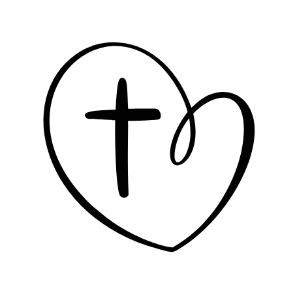 za 1. razred osnovne škole za nastavnu godinu 2022./2023. (70 sati)Napomene: Ponavljanje i vrednovanje ostvarenih ishoda odvijaju se kontinuirano tijekom nastavne godine.mj.Broj tjednaTemaBroj sataPodtemaOdgojno-obrazovni ishodiMeđupredmetne temerujan1.5. - 9. rujnaUVODNI SATOVI4 sata1. i 2.Upoznajmo serujan2.12.-16. rujnaUVODNI SATOVI4 sata3. i 4. Zajedno u igri i molitvirujan3.19.- 23. rujna1. RADOST ŽIVOTA4 sata5. i 6.Moja obitelj OŠ KV A.1.1. Učenik izražava osnovne doživljaje o sebi i svijetu te pokazuje svoju radost i divljenje prema Bogu i svemu stvorenome.OŠ KV B 1.3. Učenik izražava svoju ljubav prema Bogu u zahvaljivanju, molitvi i pjesmi.OŠ KV C.1.2.Učenik poštuje pravila dobroga ponašanja u obitelji i razredu, prepoznaje školu kao mjesto susreta, zajedništva, radosti i učenja.OŠ KV D 1.1. Učenik opisuje Crkvu kao zajednicu Isusovih učenika (vjernika) u koju se ulazi krštenjem. OŠ KV D.1.3. Učenik prihvaća i poštuje učenike koji ne pripadaju Katoličkoj Crkvi.Osobni i socijalni razvojosr A 1.1. Razvija sliku o sebi.osr A 1.2. Upravlja emocijama i ponašanjem.osr B 1.1. Prepoznaje i uvažava potrebe i osjećaje drugih.osr B 1.2. Razvija komunikacijske kompetencije.osr C 1.2. Opisuje kako društvene norme i pravila reguliraju ponašanje i međusobne odnose.osr C 1.3. Pridonosi skupini. Održivi razvojodr. A.1.1. Prepoznaje svoje mjesto i povezanost s drugima u zajednici.odr A.1.2. Opisuje raznolikost u prirodi i razlike među ljudima.odr C.1.2. Identificira primjere dobroga  odnosa prema drugim ljudima.Građanski odgoj i obrazovanjegoo A.1.1. Ponaša se u skladu s dječjim pravima u svakodnevnom životu.goo C.1.2. Promiče solidarnost u razredu.goo C.1.3. Promiče kvalitetu života u razredu.ZdravljeB.1.1.A. Razlikuje primjereno od neprimjerenog ponašanja.Učiti kako učitiuku A.1.3. Kreativno mišljenjeUčenik spontano i kreativno oblikuje i izražava svoje misli i osjećaje pri učenju i rješavanju problema.rujan4.26. – 30. rujna7. i 8. Moja školai župna zajednicaOŠ KV A.1.1. Učenik izražava osnovne doživljaje o sebi i svijetu te pokazuje svoju radost i divljenje prema Bogu i svemu stvorenome.OŠ KV B 1.3. Učenik izražava svoju ljubav prema Bogu u zahvaljivanju, molitvi i pjesmi.OŠ KV C.1.2.Učenik poštuje pravila dobroga ponašanja u obitelji i razredu, prepoznaje školu kao mjesto susreta, zajedništva, radosti i učenja.OŠ KV D 1.1. Učenik opisuje Crkvu kao zajednicu Isusovih učenika (vjernika) u koju se ulazi krštenjem. OŠ KV D.1.3. Učenik prihvaća i poštuje učenike koji ne pripadaju Katoličkoj Crkvi.Osobni i socijalni razvojosr A 1.1. Razvija sliku o sebi.osr A 1.2. Upravlja emocijama i ponašanjem.osr B 1.1. Prepoznaje i uvažava potrebe i osjećaje drugih.osr B 1.2. Razvija komunikacijske kompetencije.osr C 1.2. Opisuje kako društvene norme i pravila reguliraju ponašanje i međusobne odnose.osr C 1.3. Pridonosi skupini. Održivi razvojodr. A.1.1. Prepoznaje svoje mjesto i povezanost s drugima u zajednici.odr A.1.2. Opisuje raznolikost u prirodi i razlike među ljudima.odr C.1.2. Identificira primjere dobroga  odnosa prema drugim ljudima.Građanski odgoj i obrazovanjegoo A.1.1. Ponaša se u skladu s dječjim pravima u svakodnevnom životu.goo C.1.2. Promiče solidarnost u razredu.goo C.1.3. Promiče kvalitetu života u razredu.ZdravljeB.1.1.A. Razlikuje primjereno od neprimjerenog ponašanja.Učiti kako učitiuku A.1.3. Kreativno mišljenjeUčenik spontano i kreativno oblikuje i izražava svoje misli i osjećaje pri učenju i rješavanju problema.listopad5.3. - 7. listopada2. PRIRODA I JA BOŽJE SMO DJELO6 sati9. i 10.Divni Božji svijetOŠ KV A.1.1. Učenik izražava osnovne doživljaje o sebi i svijetu te pokazuje svoju radost i divljenje prema Bogu i svemu stvorenome.OŠ KV B.1.1. Učenik u biblijskim događajima i osobama otkriva Boga kao dobroga Oca koji je stvorio čovjeka, koji ljubi sve ljude i prisutan je među nama.OŠ KV B 1.3. Učenik izražava svoju ljubav prema Bogu u zahvaljivanju, molitvi i pjesmi.OŠ KV C.1.1.Učenik otkriva da je svaki čovjek Božje stvorenje koje treba poštovati i ljubiti te uočava važnost pomirenja i opraštanja za život u zajednici.OŠ KV D.1.2.Učenik prepoznaje Crkvene blagdane i slavlja te njihovu poruku.Osobni i socijalni razvojosr A.1.1. Razvija sliku o sebi.osr A.1.2. Upravlja emocijama i ponašanjem.osr A.1.3. Razvija svoje potencijale.osr B.1.1. Prepoznaje i uvažava potrebe i osjećaje drugih.osr B.1.2. Razvija komunikacijske kompetencije.Održivi razvojodr B.1.1. Prepoznaje važnost dobronamjernoga djelovanja prema ljudima i prirodi.odr C.1.1. Identificira primjere dobroga odnosa prema prirodi.Učiti kako učitiuku A.1.3. Kreativno mišljenjeUčenik spontano i kreativno oblikuje i izražava svoje misli i osjećaje pri učenju i rješavanju problema.uku B.1.4. Samovrednovanje/samoprocjenaNa poticaj i uz pomoć učitelja procjenjuje je li uspješno riješio zadatak ili naučio.6.10. - 14. listopada11. i 12.Čovjek – Božje stvorenje 7.17. - 21. listopada13. i 14.Dani kruha i zahvalnosti8.24. - 28. listopada3. BOŽJI PRIJATELJI2 sata15. i 16. Svi sveti i Dušni danOŠ KV D.1.2.Učenik prepoznaje Crkvene blagdane i slavlja te njihovu poruku.Osobni i socijalni razvojosr A.1.1. Razvija sliku o sebi.osr A.1.2. Upravlja emocijama i ponašanjem.osr C.1.4. Razvija nacionalni i kulturni identitet zajedništvom i pripadnošću skupini.studeni9.2. - 4. studenoga 2. PRIRODA I JA BOŽJE SMO DJELO4 sata17. i 18. Hvala što sam stvoren tako čudesno OŠ KV A.1.1. Učenik izražava osnovne doživljaje o sebi i svijetu te pokazuje svoju radost i divljenje prema Bogu i svemu stvorenome.OŠ KV B.1.1. Učenik u biblijskim događajima i osobama otkriva Boga kao dobroga Oca koji je stvorio čovjeka, koji ljubi sve ljude i prisutan je među nama.OŠ KV C.1.1.Učenik otkriva da je svaki čovjek Božje stvorenje koje treba poštovati i ljubiti te uočava važnost pomirenja i opraštanja za život u zajednici.OŠ KV C.1.2.Učenik poštuje pravila dobroga ponašanja u obitelji i razredu, prepoznaje školu kao mjesto susreta, zajedništva, radosti i učenja.Osobni i socijalni razvojosr A.1.1. Razvija sliku o sebi.osr A.1.2. Upravlja emocijama i ponašanjem.osr A.1.3. Razvija svoje potencijale.osr B.1.1. Prepoznaje i uvažava potrebe i osjećaje drugih.osr B.1.2. Razvija komunikacijske kompetencije.osr C.1.2. Opisuje kako društvene norme i pravila reguliraju ponašanje i međusobne odnose.osr C.1.3. Pridonosi skupini.                        Održivi razvojodr B.1.1. Prepoznaje važnost dobronamjernoga djelovanja prema ljudima i prirodi.Zdravljezdr B.1.1.A. Razlikuje primjereno odneprimjerenoga ponašanja.Uporaba informacijske i komunikacijske tehnologijeikt B.1.3.Učenik primjenjuje osnovna komunikacijska pravila u digitalnome okružju.Učiti kako učitiuku A.1.3. Kreativno mišljenjeUčenik spontano i kreativno oblikuje i izražava svoje misli i osjećaje pri učenju i rješavanju problema.uku B.1.4. Samovrednovanje/samoprocjenaNa poticaj i uz pomoć učitelja procjenjuje je li uspješno riješio zadatak ili naučio.studeni10.7. - 11. studenoga2. PRIRODA I JA BOŽJE SMO DJELO4 sata19. i 20. Svi smo mi braća i sestreOŠ KV A.1.1. Učenik izražava osnovne doživljaje o sebi i svijetu te pokazuje svoju radost i divljenje prema Bogu i svemu stvorenome.OŠ KV B.1.1. Učenik u biblijskim događajima i osobama otkriva Boga kao dobroga Oca koji je stvorio čovjeka, koji ljubi sve ljude i prisutan je među nama.OŠ KV C.1.1.Učenik otkriva da je svaki čovjek Božje stvorenje koje treba poštovati i ljubiti te uočava važnost pomirenja i opraštanja za život u zajednici.OŠ KV C.1.2.Učenik poštuje pravila dobroga ponašanja u obitelji i razredu, prepoznaje školu kao mjesto susreta, zajedništva, radosti i učenja.Osobni i socijalni razvojosr A.1.1. Razvija sliku o sebi.osr A.1.2. Upravlja emocijama i ponašanjem.osr A.1.3. Razvija svoje potencijale.osr B.1.1. Prepoznaje i uvažava potrebe i osjećaje drugih.osr B.1.2. Razvija komunikacijske kompetencije.osr C.1.2. Opisuje kako društvene norme i pravila reguliraju ponašanje i međusobne odnose.osr C.1.3. Pridonosi skupini.                        Održivi razvojodr B.1.1. Prepoznaje važnost dobronamjernoga djelovanja prema ljudima i prirodi.Zdravljezdr B.1.1.A. Razlikuje primjereno odneprimjerenoga ponašanja.Uporaba informacijske i komunikacijske tehnologijeikt B.1.3.Učenik primjenjuje osnovna komunikacijska pravila u digitalnome okružju.Učiti kako učitiuku A.1.3. Kreativno mišljenjeUčenik spontano i kreativno oblikuje i izražava svoje misli i osjećaje pri učenju i rješavanju problema.uku B.1.4. Samovrednovanje/samoprocjenaNa poticaj i uz pomoć učitelja procjenjuje je li uspješno riješio zadatak ili naučio.studeni11.14. - 18. studenoga3. BOŽJI PRIJATELJI4 sata21. Svetci su Božji prijatelji(Majka Terezija)OŠ KV B 1.3. Učenik izražava svoju ljubav prema Bogu u zahvaljivanju, molitvi i pjesmi.OŠ KV C.1.1.Učenik otkriva da je svaki čovjek Božje stvorenje koje treba poštovati i ljubiti te uočava važnost pomirenja i opraštanja za život u zajednici.OŠ KV D.1.2.Učenik prepoznaje crkvene blagdane i slavlja te njihovu poruku.Osobni i socijalni razvojosr A.1.1. Razvija sliku o sebi.osr A.1.2. Upravlja emocijama i ponašanjem.osr C.1.2. Opisuje kako društvene norme i pravila reguliraju ponašanje i međusobne odnoseosr C.1.4. Razvija nacionalni i kulturni identitet zajedništvom i pripadnošću skupini.studeni11.14. - 18. studenoga3. BOŽJI PRIJATELJI4 sata22.Svetci su Božji prijatelji(Sveti Franjo)OŠ KV B 1.3. Učenik izražava svoju ljubav prema Bogu u zahvaljivanju, molitvi i pjesmi.OŠ KV C.1.1.Učenik otkriva da je svaki čovjek Božje stvorenje koje treba poštovati i ljubiti te uočava važnost pomirenja i opraštanja za život u zajednici.OŠ KV D.1.2.Učenik prepoznaje crkvene blagdane i slavlja te njihovu poruku.Osobni i socijalni razvojosr A.1.1. Razvija sliku o sebi.osr A.1.2. Upravlja emocijama i ponašanjem.osr C.1.2. Opisuje kako društvene norme i pravila reguliraju ponašanje i međusobne odnoseosr C.1.4. Razvija nacionalni i kulturni identitet zajedništvom i pripadnošću skupini.studeni12.21.- 25. studenoga3. BOŽJI PRIJATELJI4 sata23. i 24.AnđeliOŠ KV B 1.3. Učenik izražava svoju ljubav prema Bogu u zahvaljivanju, molitvi i pjesmi.OŠ KV C.1.1.Učenik otkriva da je svaki čovjek Božje stvorenje koje treba poštovati i ljubiti te uočava važnost pomirenja i opraštanja za život u zajednici.OŠ KV D.1.2.Učenik prepoznaje crkvene blagdane i slavlja te njihovu poruku.Osobni i socijalni razvojosr A.1.1. Razvija sliku o sebi.osr A.1.2. Upravlja emocijama i ponašanjem.osr C.1.2. Opisuje kako društvene norme i pravila reguliraju ponašanje i međusobne odnoseosr C.1.4. Razvija nacionalni i kulturni identitet zajedništvom i pripadnošću skupini.prosinac13.28. studenoga -  2. prosinca4. RADOST BOŽIĆA8 sati25. i 26. Radosno čekamo Božić- izrada adventskog vjenčića i/ili adventskog kalendaraOŠ KV A.1.2.Učenik prepoznaje da je Biblija sveta knjiga za kršćane i da sadrži tekstove važne za život te razumije jednostavnije biblijske pripovijesti.OŠ KV B.1.2.Učenik otkriva i upoznaje Isusa kao prijatelja i prepoznaje njegovo djelovanje među ljudima.OŠ KV B.1.3.Učenik izražava svoju ljubav prema Bogu u zahvaljivanju, molitvi i pjesmi.OŠ KV D.1.2.Učenik prepoznaje Crkvene blagdane i slavlja te njihovu poruku.Osobni i socijalni razvojosr C.1.4. Razvija nacionalni i kulturni identitet zajedništvom i pripadnošću skupini.Održivi razvojodr A.1.1. Prepoznaje svoje mjesto i povezanost s drugima u zajednici.odr C.1.2. Identificira primjere dobroga odnosa prema drugim ljudima.Poduzetništvopod A.1.1. Primjenjuje inovativna i kreativna rješenja.Učiti kako učitiuku A.1.3. Kreativno mišljenjeUčenik spontano i kreativno oblikuje i izražava svoje misli i osjećaje pri učenju i rješavanju problema.uku B.1.4. Samovrednovanje/samoprocjenaNa poticaj i uz pomoć učitelja procjenjuje je li uspješno riješio zadatak ili naučio.prosinac14.5. - 9. prosinca4. RADOST BOŽIĆA8 sati27. i 28. Dobrota svetoga NikoleOŠ KV A.1.2.Učenik prepoznaje da je Biblija sveta knjiga za kršćane i da sadrži tekstove važne za život te razumije jednostavnije biblijske pripovijesti.OŠ KV B.1.2.Učenik otkriva i upoznaje Isusa kao prijatelja i prepoznaje njegovo djelovanje među ljudima.OŠ KV B.1.3.Učenik izražava svoju ljubav prema Bogu u zahvaljivanju, molitvi i pjesmi.OŠ KV D.1.2.Učenik prepoznaje Crkvene blagdane i slavlja te njihovu poruku.Osobni i socijalni razvojosr C.1.4. Razvija nacionalni i kulturni identitet zajedništvom i pripadnošću skupini.Održivi razvojodr A.1.1. Prepoznaje svoje mjesto i povezanost s drugima u zajednici.odr C.1.2. Identificira primjere dobroga odnosa prema drugim ljudima.Poduzetništvopod A.1.1. Primjenjuje inovativna i kreativna rješenja.Učiti kako učitiuku A.1.3. Kreativno mišljenjeUčenik spontano i kreativno oblikuje i izražava svoje misli i osjećaje pri učenju i rješavanju problema.uku B.1.4. Samovrednovanje/samoprocjenaNa poticaj i uz pomoć učitelja procjenjuje je li uspješno riješio zadatak ili naučio.prosinac15.12. – 16. prosinca4. RADOST BOŽIĆA8 sati29. i 30.Zdravo, MarijoOŠ KV A.1.2.Učenik prepoznaje da je Biblija sveta knjiga za kršćane i da sadrži tekstove važne za život te razumije jednostavnije biblijske pripovijesti.OŠ KV B.1.2.Učenik otkriva i upoznaje Isusa kao prijatelja i prepoznaje njegovo djelovanje među ljudima.OŠ KV B.1.3.Učenik izražava svoju ljubav prema Bogu u zahvaljivanju, molitvi i pjesmi.OŠ KV D.1.2.Učenik prepoznaje Crkvene blagdane i slavlja te njihovu poruku.Osobni i socijalni razvojosr C.1.4. Razvija nacionalni i kulturni identitet zajedništvom i pripadnošću skupini.Održivi razvojodr A.1.1. Prepoznaje svoje mjesto i povezanost s drugima u zajednici.odr C.1.2. Identificira primjere dobroga odnosa prema drugim ljudima.Poduzetništvopod A.1.1. Primjenjuje inovativna i kreativna rješenja.Učiti kako učitiuku A.1.3. Kreativno mišljenjeUčenik spontano i kreativno oblikuje i izražava svoje misli i osjećaje pri učenju i rješavanju problema.uku B.1.4. Samovrednovanje/samoprocjenaNa poticaj i uz pomoć učitelja procjenjuje je li uspješno riješio zadatak ili naučio.16.19.- 23. prosinca4. RADOST BOŽIĆA8 sati31. Rodio se u štalici OŠ KV A.1.2.Učenik prepoznaje da je Biblija sveta knjiga za kršćane i da sadrži tekstove važne za život te razumije jednostavnije biblijske pripovijesti.OŠ KV B.1.2.Učenik otkriva i upoznaje Isusa kao prijatelja i prepoznaje njegovo djelovanje među ljudima.OŠ KV B.1.3.Učenik izražava svoju ljubav prema Bogu u zahvaljivanju, molitvi i pjesmi.OŠ KV D.1.2.Učenik prepoznaje Crkvene blagdane i slavlja te njihovu poruku.Osobni i socijalni razvojosr C.1.4. Razvija nacionalni i kulturni identitet zajedništvom i pripadnošću skupini.Održivi razvojodr A.1.1. Prepoznaje svoje mjesto i povezanost s drugima u zajednici.odr C.1.2. Identificira primjere dobroga odnosa prema drugim ljudima.Poduzetništvopod A.1.1. Primjenjuje inovativna i kreativna rješenja.Učiti kako učitiuku A.1.3. Kreativno mišljenjeUčenik spontano i kreativno oblikuje i izražava svoje misli i osjećaje pri učenju i rješavanju problema.uku B.1.4. Samovrednovanje/samoprocjenaNa poticaj i uz pomoć učitelja procjenjuje je li uspješno riješio zadatak ili naučio.16.19.- 23. prosincaPrvi dio zimskog odmora za učenike4. RADOST BOŽIĆA8 sati32. Slavimo BožićOŠ KV A.1.2.Učenik prepoznaje da je Biblija sveta knjiga za kršćane i da sadrži tekstove važne za život te razumije jednostavnije biblijske pripovijesti.OŠ KV B.1.2.Učenik otkriva i upoznaje Isusa kao prijatelja i prepoznaje njegovo djelovanje među ljudima.OŠ KV B.1.3.Učenik izražava svoju ljubav prema Bogu u zahvaljivanju, molitvi i pjesmi.OŠ KV D.1.2.Učenik prepoznaje Crkvene blagdane i slavlja te njihovu poruku.Osobni i socijalni razvojosr C.1.4. Razvija nacionalni i kulturni identitet zajedništvom i pripadnošću skupini.Održivi razvojodr A.1.1. Prepoznaje svoje mjesto i povezanost s drugima u zajednici.odr C.1.2. Identificira primjere dobroga odnosa prema drugim ljudima.Poduzetništvopod A.1.1. Primjenjuje inovativna i kreativna rješenja.Učiti kako učitiuku A.1.3. Kreativno mišljenjeUčenik spontano i kreativno oblikuje i izražava svoje misli i osjećaje pri učenju i rješavanju problema.uku B.1.4. Samovrednovanje/samoprocjenaNa poticaj i uz pomoć učitelja procjenjuje je li uspješno riješio zadatak ili naučio.siječanj17.9. - 13. siječnja5. ISUS, NAŠ PRIJATELJ6 sati33. i 34. Isus poziva učenike i poziva nasOŠ KV A.1.2.Učenik prepoznaje da je Biblija sveta knjiga za kršćane i da sadrži tekstove važne za život te razumije jednostavnije biblijske pripovijesti.OŠ KV B.1.2.Učenik otkriva i upoznaje Isusa kao prijatelja i prepoznaje njegovo djelovanje među ljudima.Osobni i socijalni razvojosr A.1.1. Razvija sliku o sebi.osr A.1.2. Upravlja emocijama i ponašanjem.Održivi razvojodr A.1.1. Prepoznaje svoje mjesto i povezanost s drugima u zajednici.Građanski odgoj i obrazovanjegoo A.1.1. Ponaša se u skladu s dječjim pravima u svakodnevnom životu.goo C.1.1. Sudjeluje u zajedničkom radu u razredu.goo C.1.2. Promiče solidarnost u razredu.goo C.1.3. Promiče kvalitetu života u razredu.Učiti kako učitiuku A.1.3. Kreativno mišljenjeUčenik spontano i kreativno oblikuje i izražava svoje misli i osjećaje pri učenju i rješavanju problema.siječanj18.16. - 20. siječnja5. ISUS, NAŠ PRIJATELJ6 sati35. i 36. Isus pomaže ljudimaOŠ KV A.1.2.Učenik prepoznaje da je Biblija sveta knjiga za kršćane i da sadrži tekstove važne za život te razumije jednostavnije biblijske pripovijesti.OŠ KV B.1.2.Učenik otkriva i upoznaje Isusa kao prijatelja i prepoznaje njegovo djelovanje među ljudima.Osobni i socijalni razvojosr A.1.1. Razvija sliku o sebi.osr A.1.2. Upravlja emocijama i ponašanjem.Održivi razvojodr A.1.1. Prepoznaje svoje mjesto i povezanost s drugima u zajednici.Građanski odgoj i obrazovanjegoo A.1.1. Ponaša se u skladu s dječjim pravima u svakodnevnom životu.goo C.1.1. Sudjeluje u zajedničkom radu u razredu.goo C.1.2. Promiče solidarnost u razredu.goo C.1.3. Promiče kvalitetu života u razredu.Učiti kako učitiuku A.1.3. Kreativno mišljenjeUčenik spontano i kreativno oblikuje i izražava svoje misli i osjećaje pri učenju i rješavanju problema.siječanj19.23. - 27. siječnja5. ISUS, NAŠ PRIJATELJ6 sati37. i 38. Isus posebno voli djecuOŠ KV A.1.2.Učenik prepoznaje da je Biblija sveta knjiga za kršćane i da sadrži tekstove važne za život te razumije jednostavnije biblijske pripovijesti.OŠ KV B.1.2.Učenik otkriva i upoznaje Isusa kao prijatelja i prepoznaje njegovo djelovanje među ljudima.Osobni i socijalni razvojosr A.1.1. Razvija sliku o sebi.osr A.1.2. Upravlja emocijama i ponašanjem.Održivi razvojodr A.1.1. Prepoznaje svoje mjesto i povezanost s drugima u zajednici.Građanski odgoj i obrazovanjegoo A.1.1. Ponaša se u skladu s dječjim pravima u svakodnevnom životu.goo C.1.1. Sudjeluje u zajedničkom radu u razredu.goo C.1.2. Promiče solidarnost u razredu.goo C.1.3. Promiče kvalitetu života u razredu.Učiti kako učitiuku A.1.3. Kreativno mišljenjeUčenik spontano i kreativno oblikuje i izražava svoje misli i osjećaje pri učenju i rješavanju problema.veljača20.30. siječnja - 3. veljače6. S ISUSOM NA PUTU DOBROTE I PRAŠTANJA6 sati39. i 40. Isus nas uči molitiOŠ KV A.1.2.Učenik prepoznaje da je Biblija sveta knjiga za kršćane i da sadrži tekstove važne za život te razumije jednostavnije biblijske pripovijesti.OŠ KV B.1.2.Učenik otkriva i upoznaje Isusa kao prijatelja i prepoznaje njegovo djelovanje među ljudima.OŠ KV B.1.3.Učenik izražava svoju ljubav prema Bogu u zahvaljivanju, molitvi i pjesmi.OŠ KV C.1.1.Učenik otkriva da je svaki čovjek Božje stvorenje koje treba poštovati i ljubiti te uočava važnost pomirenja i opraštanja za život u zajednici.Osobni i socijalni razvojosr A.1.1. Razvija sliku o sebi.osr A.1.2. Upravlja emocijama i ponašanjem.osr B.1.1. Prepoznaje i uvažava potrebe i osjećaje drugih.osr B.1.2. Razvija komunikacijske kompetencije.osr B.1.3. Razvija strategije rješavanja sukoba.Održivi razvojodr C.1.2. Identificira primjere dobroga odnosa prema drugim ljudima.Građanski odgoj i obrazovanjegoo C.1.3. Promiče kvalitetu života u razredu.Zdravljezdr B.1.2. A. Prilagođava se novome okružju i opisuje svoje obaveze i uloge. zdr B.1.2. B. Razlikuje osnovne emocije i razvija empatiju.veljača21.6. -10. veljače6. S ISUSOM NA PUTU DOBROTE I PRAŠTANJA6 sati41. i 42. Isus nas uvijek traži i oprašta namOŠ KV A.1.2.Učenik prepoznaje da je Biblija sveta knjiga za kršćane i da sadrži tekstove važne za život te razumije jednostavnije biblijske pripovijesti.OŠ KV B.1.2.Učenik otkriva i upoznaje Isusa kao prijatelja i prepoznaje njegovo djelovanje među ljudima.OŠ KV B.1.3.Učenik izražava svoju ljubav prema Bogu u zahvaljivanju, molitvi i pjesmi.OŠ KV C.1.1.Učenik otkriva da je svaki čovjek Božje stvorenje koje treba poštovati i ljubiti te uočava važnost pomirenja i opraštanja za život u zajednici.Osobni i socijalni razvojosr A.1.1. Razvija sliku o sebi.osr A.1.2. Upravlja emocijama i ponašanjem.osr B.1.1. Prepoznaje i uvažava potrebe i osjećaje drugih.osr B.1.2. Razvija komunikacijske kompetencije.osr B.1.3. Razvija strategije rješavanja sukoba.Održivi razvojodr C.1.2. Identificira primjere dobroga odnosa prema drugim ljudima.Građanski odgoj i obrazovanjegoo C.1.3. Promiče kvalitetu života u razredu.Zdravljezdr B.1.2. A. Prilagođava se novome okružju i opisuje svoje obaveze i uloge. zdr B.1.2. B. Razlikuje osnovne emocije i razvija empatiju.veljača22.13. - 17. veljače6. S ISUSOM NA PUTU DOBROTE I PRAŠTANJA6 sati43.Isus nas poziva da opraštamo OŠ KV A.1.2.Učenik prepoznaje da je Biblija sveta knjiga za kršćane i da sadrži tekstove važne za život te razumije jednostavnije biblijske pripovijesti.OŠ KV B.1.2.Učenik otkriva i upoznaje Isusa kao prijatelja i prepoznaje njegovo djelovanje među ljudima.OŠ KV B.1.3.Učenik izražava svoju ljubav prema Bogu u zahvaljivanju, molitvi i pjesmi.OŠ KV C.1.1.Učenik otkriva da je svaki čovjek Božje stvorenje koje treba poštovati i ljubiti te uočava važnost pomirenja i opraštanja za život u zajednici.Osobni i socijalni razvojosr A.1.1. Razvija sliku o sebi.osr A.1.2. Upravlja emocijama i ponašanjem.osr B.1.1. Prepoznaje i uvažava potrebe i osjećaje drugih.osr B.1.2. Razvija komunikacijske kompetencije.osr B.1.3. Razvija strategije rješavanja sukoba.Održivi razvojodr C.1.2. Identificira primjere dobroga odnosa prema drugim ljudima.Građanski odgoj i obrazovanjegoo C.1.3. Promiče kvalitetu života u razredu.Zdravljezdr B.1.2. A. Prilagođava se novome okružju i opisuje svoje obaveze i uloge. zdr B.1.2. B. Razlikuje osnovne emocije i razvija empatiju.veljača22.13. - 17. veljačeDrugi dio zimskog odmora za učenike6. S ISUSOM NA PUTU DOBROTE I PRAŠTANJA6 sati44.Znakovi opraštanja i pomirenjaOŠ KV A.1.2.Učenik prepoznaje da je Biblija sveta knjiga za kršćane i da sadrži tekstove važne za život te razumije jednostavnije biblijske pripovijesti.OŠ KV B.1.2.Učenik otkriva i upoznaje Isusa kao prijatelja i prepoznaje njegovo djelovanje među ljudima.OŠ KV B.1.3.Učenik izražava svoju ljubav prema Bogu u zahvaljivanju, molitvi i pjesmi.OŠ KV C.1.1.Učenik otkriva da je svaki čovjek Božje stvorenje koje treba poštovati i ljubiti te uočava važnost pomirenja i opraštanja za život u zajednici.Osobni i socijalni razvojosr A.1.1. Razvija sliku o sebi.osr A.1.2. Upravlja emocijama i ponašanjem.osr B.1.1. Prepoznaje i uvažava potrebe i osjećaje drugih.osr B.1.2. Razvija komunikacijske kompetencije.osr B.1.3. Razvija strategije rješavanja sukoba.Održivi razvojodr C.1.2. Identificira primjere dobroga odnosa prema drugim ljudima.Građanski odgoj i obrazovanjegoo C.1.3. Promiče kvalitetu života u razredu.Zdravljezdr B.1.2. A. Prilagođava se novome okružju i opisuje svoje obaveze i uloge. zdr B.1.2. B. Razlikuje osnovne emocije i razvija empatiju.ožujak23.27. veljače - 3. ožujka7. RADOST ISUSOVA USKRSNUĆA10 sati45. i 46. Ususret UskrsuOŠ KV A.1.2.Učenik prepoznaje da je Biblija sveta knjiga za kršćane i da sadrži tekstove važne za život te razumije jednostavnije biblijske pripovijesti.OŠ KV B.1.2.Učenik otkriva i upoznaje Isusa kao prijatelja i prepoznaje njegovo djelovanje među ljudima.OŠ KV B.1.3.Učenik izražava svoju ljubav prema Bogu u zahvaljivanju, molitvi i pjesmi.OŠ KV D.1.2.Učenik prepoznaje crkvene blagdane i slavlja te njihovu poruku.Osobni i socijalni razvojosr A.1.1. Razvija sliku o sebi.osr A.1.2. Upravlja emocijama i ponašanjem.osr B.1.1. Prepoznaje i uvažava potrebe i osjećaje drugih.osr C.1.4. Razvija nacionalni i kulturni identitet zajedništvom i pripadnošću skupini.Učiti kako učitiuku A.1.3. Kreativno mišljenjeUčenik spontano i kreativno oblikuje i izražava svoje misli i osjećaje pri učenju i rješavanju problema.Uporaba informacijske i komunikacijske tehnologijeikt A.1.1. Učenik uz učiteljevu pomoć odabire odgovarajuću digitalnu tehnologiju za obavljanje jednostavnih zadataka.ikt A.1.2. Učenik se uz učiteljevu pomoć služi odabranim uređajima i programima.ikt D.1.1. Učenik se kreativno izražava i istražuje jednostavne metode za poticanje kreativnosti uzadanim ili novim uvjetima.ožujak24.6. - 10. ožujka7. RADOST ISUSOVA USKRSNUĆA10 sati47. i 48. Isus ulazi u JeruzalemOŠ KV A.1.2.Učenik prepoznaje da je Biblija sveta knjiga za kršćane i da sadrži tekstove važne za život te razumije jednostavnije biblijske pripovijesti.OŠ KV B.1.2.Učenik otkriva i upoznaje Isusa kao prijatelja i prepoznaje njegovo djelovanje među ljudima.OŠ KV B.1.3.Učenik izražava svoju ljubav prema Bogu u zahvaljivanju, molitvi i pjesmi.OŠ KV D.1.2.Učenik prepoznaje crkvene blagdane i slavlja te njihovu poruku.Osobni i socijalni razvojosr A.1.1. Razvija sliku o sebi.osr A.1.2. Upravlja emocijama i ponašanjem.osr B.1.1. Prepoznaje i uvažava potrebe i osjećaje drugih.osr C.1.4. Razvija nacionalni i kulturni identitet zajedništvom i pripadnošću skupini.Učiti kako učitiuku A.1.3. Kreativno mišljenjeUčenik spontano i kreativno oblikuje i izražava svoje misli i osjećaje pri učenju i rješavanju problema.Uporaba informacijske i komunikacijske tehnologijeikt A.1.1. Učenik uz učiteljevu pomoć odabire odgovarajuću digitalnu tehnologiju za obavljanje jednostavnih zadataka.ikt A.1.2. Učenik se uz učiteljevu pomoć služi odabranim uređajima i programima.ikt D.1.1. Učenik se kreativno izražava i istražuje jednostavne metode za poticanje kreativnosti uzadanim ili novim uvjetima.ožujak25.13. - 17. ožujka7. RADOST ISUSOVA USKRSNUĆA10 sati49. i 50. Posljednja večera s učenicimaOŠ KV A.1.2.Učenik prepoznaje da je Biblija sveta knjiga za kršćane i da sadrži tekstove važne za život te razumije jednostavnije biblijske pripovijesti.OŠ KV B.1.2.Učenik otkriva i upoznaje Isusa kao prijatelja i prepoznaje njegovo djelovanje među ljudima.OŠ KV B.1.3.Učenik izražava svoju ljubav prema Bogu u zahvaljivanju, molitvi i pjesmi.OŠ KV D.1.2.Učenik prepoznaje crkvene blagdane i slavlja te njihovu poruku.Osobni i socijalni razvojosr A.1.1. Razvija sliku o sebi.osr A.1.2. Upravlja emocijama i ponašanjem.osr B.1.1. Prepoznaje i uvažava potrebe i osjećaje drugih.osr C.1.4. Razvija nacionalni i kulturni identitet zajedništvom i pripadnošću skupini.Učiti kako učitiuku A.1.3. Kreativno mišljenjeUčenik spontano i kreativno oblikuje i izražava svoje misli i osjećaje pri učenju i rješavanju problema.Uporaba informacijske i komunikacijske tehnologijeikt A.1.1. Učenik uz učiteljevu pomoć odabire odgovarajuću digitalnu tehnologiju za obavljanje jednostavnih zadataka.ikt A.1.2. Učenik se uz učiteljevu pomoć služi odabranim uređajima i programima.ikt D.1.1. Učenik se kreativno izražava i istražuje jednostavne metode za poticanje kreativnosti uzadanim ili novim uvjetima.ožujak26.20. - 24. ožujka7. RADOST ISUSOVA USKRSNUĆA10 sati51. i 52. Isus raspet na križuOŠ KV A.1.2.Učenik prepoznaje da je Biblija sveta knjiga za kršćane i da sadrži tekstove važne za život te razumije jednostavnije biblijske pripovijesti.OŠ KV B.1.2.Učenik otkriva i upoznaje Isusa kao prijatelja i prepoznaje njegovo djelovanje među ljudima.OŠ KV B.1.3.Učenik izražava svoju ljubav prema Bogu u zahvaljivanju, molitvi i pjesmi.OŠ KV D.1.2.Učenik prepoznaje crkvene blagdane i slavlja te njihovu poruku.Osobni i socijalni razvojosr A.1.1. Razvija sliku o sebi.osr A.1.2. Upravlja emocijama i ponašanjem.osr B.1.1. Prepoznaje i uvažava potrebe i osjećaje drugih.osr C.1.4. Razvija nacionalni i kulturni identitet zajedništvom i pripadnošću skupini.Učiti kako učitiuku A.1.3. Kreativno mišljenjeUčenik spontano i kreativno oblikuje i izražava svoje misli i osjećaje pri učenju i rješavanju problema.Uporaba informacijske i komunikacijske tehnologijeikt A.1.1. Učenik uz učiteljevu pomoć odabire odgovarajuću digitalnu tehnologiju za obavljanje jednostavnih zadataka.ikt A.1.2. Učenik se uz učiteljevu pomoć služi odabranim uređajima i programima.ikt D.1.1. Učenik se kreativno izražava i istražuje jednostavne metode za poticanje kreativnosti uzadanim ili novim uvjetima.ožujak27.27. – 31. ožujka7. RADOST ISUSOVA USKRSNUĆA10 sati53. i 54. Isusovo uskrsnućeOŠ KV A.1.2.Učenik prepoznaje da je Biblija sveta knjiga za kršćane i da sadrži tekstove važne za život te razumije jednostavnije biblijske pripovijesti.OŠ KV B.1.2.Učenik otkriva i upoznaje Isusa kao prijatelja i prepoznaje njegovo djelovanje među ljudima.OŠ KV B.1.3.Učenik izražava svoju ljubav prema Bogu u zahvaljivanju, molitvi i pjesmi.OŠ KV D.1.2.Učenik prepoznaje crkvene blagdane i slavlja te njihovu poruku.Osobni i socijalni razvojosr A.1.1. Razvija sliku o sebi.osr A.1.2. Upravlja emocijama i ponašanjem.osr B.1.1. Prepoznaje i uvažava potrebe i osjećaje drugih.osr C.1.4. Razvija nacionalni i kulturni identitet zajedništvom i pripadnošću skupini.Učiti kako učitiuku A.1.3. Kreativno mišljenjeUčenik spontano i kreativno oblikuje i izražava svoje misli i osjećaje pri učenju i rješavanju problema.Uporaba informacijske i komunikacijske tehnologijeikt A.1.1. Učenik uz učiteljevu pomoć odabire odgovarajuću digitalnu tehnologiju za obavljanje jednostavnih zadataka.ikt A.1.2. Učenik se uz učiteljevu pomoć služi odabranim uređajima i programima.ikt D.1.1. Učenik se kreativno izražava i istražuje jednostavne metode za poticanje kreativnosti uzadanim ili novim uvjetima.travanj28.3. - 5. travnjaProljetni odmor za učenike8. UVIJEK ZAJEDNO16 sati55. i 56. Božje sam dijete OŠ KV B.1.3.Učenik izražava svoju ljubav prema Bogu u zahvaljivanju, molitvi i pjesmi.OŠ KV D.1.1.Učenik opisuje Crkvu kao zajednicu Isusovih učenika (vjernika) u koju se ulazi krštenjem.OŠ KV D.1.2.Učenik prepoznaje crkvene blagdane i slavlja te njihovu poruku.OŠ KV A.1.2.Učenik prepoznaje da je Biblija sveta knjiga za kršćane i da sadrži tekstove važne za život te razumije jednostavnije biblijske pripovijesti.OŠ KV B.1.2.Učenik otkriva i upoznaje Isusa kao prijatelja i prepoznaje njegovo djelovanje među ljudima.OŠ KV B.1.3.Učenik izražava svoju ljubav prema Bogu u zahvaljivanju, molitvi i pjesmi.OŠ KV D.1.2.Učenik prepoznaje crkvene blagdane i slavlja te njihovu poruku.Osobni i socijalni razvojosr A.1.2. Upravlja emocijama i ponašanjem.osr B.1.1. Prepoznaje i uvažava potrebe i osjećaje drugih.osr C.1.4. Razvija nacionalni i kulturni identitet zajedništvom i pripadnošću skupini.Održivi razvojodr A.1.1. Prepoznaje svoje mjesto i povezanost s drugima u zajednici.odr A.1.2. Opisuje raznolikost u prirodi i razlike među ljudima.Poduzetništvopod B.1.2. Planira i upravlja aktivnostima.Zdravljezdr B.1.2. B. Razlikuje osnovne emocije i razvija empatiju.zdr B.1.3. A Prepoznaje igru kao važnu razvojnu i društvenu aktivnost.Učiti kako učitiuku B.1.2. Praćenje Na poticaj i uz pomoć učitelja prati svoje učenje.uku B.1.4. Samovrednovanje/samoprocjenaNa poticaj i uz pomoć učitelja procjenjuje je li uspješno riješio zadatak ili naučio.travanj29.17. - 21. travnja8. UVIJEK ZAJEDNO16 sati57. i 58.Zajedno nedjeljom u župnoj zajednici OŠ KV B.1.3.Učenik izražava svoju ljubav prema Bogu u zahvaljivanju, molitvi i pjesmi.OŠ KV D.1.1.Učenik opisuje Crkvu kao zajednicu Isusovih učenika (vjernika) u koju se ulazi krštenjem.OŠ KV D.1.2.Učenik prepoznaje crkvene blagdane i slavlja te njihovu poruku.OŠ KV A.1.2.Učenik prepoznaje da je Biblija sveta knjiga za kršćane i da sadrži tekstove važne za život te razumije jednostavnije biblijske pripovijesti.OŠ KV B.1.2.Učenik otkriva i upoznaje Isusa kao prijatelja i prepoznaje njegovo djelovanje među ljudima.OŠ KV B.1.3.Učenik izražava svoju ljubav prema Bogu u zahvaljivanju, molitvi i pjesmi.OŠ KV D.1.2.Učenik prepoznaje crkvene blagdane i slavlja te njihovu poruku.Osobni i socijalni razvojosr A.1.2. Upravlja emocijama i ponašanjem.osr B.1.1. Prepoznaje i uvažava potrebe i osjećaje drugih.osr C.1.4. Razvija nacionalni i kulturni identitet zajedništvom i pripadnošću skupini.Održivi razvojodr A.1.1. Prepoznaje svoje mjesto i povezanost s drugima u zajednici.odr A.1.2. Opisuje raznolikost u prirodi i razlike među ljudima.Poduzetništvopod B.1.2. Planira i upravlja aktivnostima.Zdravljezdr B.1.2. B. Razlikuje osnovne emocije i razvija empatiju.zdr B.1.3. A Prepoznaje igru kao važnu razvojnu i društvenu aktivnost.Učiti kako učitiuku B.1.2. Praćenje Na poticaj i uz pomoć učitelja prati svoje učenje.uku B.1.4. Samovrednovanje/samoprocjenaNa poticaj i uz pomoć učitelja procjenjuje je li uspješno riješio zadatak ili naučio.travanj30.24. - 28. travnja8. UVIJEK ZAJEDNO16 sati59. i 60. Zajedno nedjeljom u obiteljiOŠ KV B.1.3.Učenik izražava svoju ljubav prema Bogu u zahvaljivanju, molitvi i pjesmi.OŠ KV D.1.1.Učenik opisuje Crkvu kao zajednicu Isusovih učenika (vjernika) u koju se ulazi krštenjem.OŠ KV D.1.2.Učenik prepoznaje crkvene blagdane i slavlja te njihovu poruku.OŠ KV A.1.2.Učenik prepoznaje da je Biblija sveta knjiga za kršćane i da sadrži tekstove važne za život te razumije jednostavnije biblijske pripovijesti.OŠ KV B.1.2.Učenik otkriva i upoznaje Isusa kao prijatelja i prepoznaje njegovo djelovanje među ljudima.OŠ KV B.1.3.Učenik izražava svoju ljubav prema Bogu u zahvaljivanju, molitvi i pjesmi.OŠ KV D.1.2.Učenik prepoznaje crkvene blagdane i slavlja te njihovu poruku.Osobni i socijalni razvojosr A.1.2. Upravlja emocijama i ponašanjem.osr B.1.1. Prepoznaje i uvažava potrebe i osjećaje drugih.osr C.1.4. Razvija nacionalni i kulturni identitet zajedništvom i pripadnošću skupini.Održivi razvojodr A.1.1. Prepoznaje svoje mjesto i povezanost s drugima u zajednici.odr A.1.2. Opisuje raznolikost u prirodi i razlike među ljudima.Poduzetništvopod B.1.2. Planira i upravlja aktivnostima.Zdravljezdr B.1.2. B. Razlikuje osnovne emocije i razvija empatiju.zdr B.1.3. A Prepoznaje igru kao važnu razvojnu i društvenu aktivnost.Učiti kako učitiuku B.1.2. Praćenje Na poticaj i uz pomoć učitelja prati svoje učenje.uku B.1.4. Samovrednovanje/samoprocjenaNa poticaj i uz pomoć učitelja procjenjuje je li uspješno riješio zadatak ili naučio.svibanj31.2. - 5. svibnja8. UVIJEK ZAJEDNO16 sati61. i 62.Majčin danOŠ KV B.1.3.Učenik izražava svoju ljubav prema Bogu u zahvaljivanju, molitvi i pjesmi.OŠ KV D.1.1.Učenik opisuje Crkvu kao zajednicu Isusovih učenika (vjernika) u koju se ulazi krštenjem.OŠ KV D.1.2.Učenik prepoznaje crkvene blagdane i slavlja te njihovu poruku.OŠ KV A.1.2.Učenik prepoznaje da je Biblija sveta knjiga za kršćane i da sadrži tekstove važne za život te razumije jednostavnije biblijske pripovijesti.OŠ KV B.1.2.Učenik otkriva i upoznaje Isusa kao prijatelja i prepoznaje njegovo djelovanje među ljudima.OŠ KV B.1.3.Učenik izražava svoju ljubav prema Bogu u zahvaljivanju, molitvi i pjesmi.OŠ KV D.1.2.Učenik prepoznaje crkvene blagdane i slavlja te njihovu poruku.Osobni i socijalni razvojosr A.1.2. Upravlja emocijama i ponašanjem.osr B.1.1. Prepoznaje i uvažava potrebe i osjećaje drugih.osr C.1.4. Razvija nacionalni i kulturni identitet zajedništvom i pripadnošću skupini.Održivi razvojodr A.1.1. Prepoznaje svoje mjesto i povezanost s drugima u zajednici.odr A.1.2. Opisuje raznolikost u prirodi i razlike među ljudima.Poduzetništvopod B.1.2. Planira i upravlja aktivnostima.Zdravljezdr B.1.2. B. Razlikuje osnovne emocije i razvija empatiju.zdr B.1.3. A Prepoznaje igru kao važnu razvojnu i društvenu aktivnost.Učiti kako učitiuku B.1.2. Praćenje Na poticaj i uz pomoć učitelja prati svoje učenje.uku B.1.4. Samovrednovanje/samoprocjenaNa poticaj i uz pomoć učitelja procjenjuje je li uspješno riješio zadatak ili naučio.svibanj32.8. - 12. svibnja8. UVIJEK ZAJEDNO16 sati63. i 64. Zajedno s Isusovom majkomOŠ KV B.1.3.Učenik izražava svoju ljubav prema Bogu u zahvaljivanju, molitvi i pjesmi.OŠ KV D.1.1.Učenik opisuje Crkvu kao zajednicu Isusovih učenika (vjernika) u koju se ulazi krštenjem.OŠ KV D.1.2.Učenik prepoznaje crkvene blagdane i slavlja te njihovu poruku.OŠ KV A.1.2.Učenik prepoznaje da je Biblija sveta knjiga za kršćane i da sadrži tekstove važne za život te razumije jednostavnije biblijske pripovijesti.OŠ KV B.1.2.Učenik otkriva i upoznaje Isusa kao prijatelja i prepoznaje njegovo djelovanje među ljudima.OŠ KV B.1.3.Učenik izražava svoju ljubav prema Bogu u zahvaljivanju, molitvi i pjesmi.OŠ KV D.1.2.Učenik prepoznaje crkvene blagdane i slavlja te njihovu poruku.Osobni i socijalni razvojosr A.1.2. Upravlja emocijama i ponašanjem.osr B.1.1. Prepoznaje i uvažava potrebe i osjećaje drugih.osr C.1.4. Razvija nacionalni i kulturni identitet zajedništvom i pripadnošću skupini.Održivi razvojodr A.1.1. Prepoznaje svoje mjesto i povezanost s drugima u zajednici.odr A.1.2. Opisuje raznolikost u prirodi i razlike među ljudima.Poduzetništvopod B.1.2. Planira i upravlja aktivnostima.Zdravljezdr B.1.2. B. Razlikuje osnovne emocije i razvija empatiju.zdr B.1.3. A Prepoznaje igru kao važnu razvojnu i društvenu aktivnost.Učiti kako učitiuku B.1.2. Praćenje Na poticaj i uz pomoć učitelja prati svoje učenje.uku B.1.4. Samovrednovanje/samoprocjenaNa poticaj i uz pomoć učitelja procjenjuje je li uspješno riješio zadatak ili naučio.svibanj33.15. - 19.  svibnja8. UVIJEK ZAJEDNO16 sati65.UzašašćeOŠ KV B.1.3.Učenik izražava svoju ljubav prema Bogu u zahvaljivanju, molitvi i pjesmi.OŠ KV D.1.1.Učenik opisuje Crkvu kao zajednicu Isusovih učenika (vjernika) u koju se ulazi krštenjem.OŠ KV D.1.2.Učenik prepoznaje crkvene blagdane i slavlja te njihovu poruku.OŠ KV A.1.2.Učenik prepoznaje da je Biblija sveta knjiga za kršćane i da sadrži tekstove važne za život te razumije jednostavnije biblijske pripovijesti.OŠ KV B.1.2.Učenik otkriva i upoznaje Isusa kao prijatelja i prepoznaje njegovo djelovanje među ljudima.OŠ KV B.1.3.Učenik izražava svoju ljubav prema Bogu u zahvaljivanju, molitvi i pjesmi.OŠ KV D.1.2.Učenik prepoznaje crkvene blagdane i slavlja te njihovu poruku.Osobni i socijalni razvojosr A.1.2. Upravlja emocijama i ponašanjem.osr B.1.1. Prepoznaje i uvažava potrebe i osjećaje drugih.osr C.1.4. Razvija nacionalni i kulturni identitet zajedništvom i pripadnošću skupini.Održivi razvojodr A.1.1. Prepoznaje svoje mjesto i povezanost s drugima u zajednici.odr A.1.2. Opisuje raznolikost u prirodi i razlike među ljudima.Poduzetništvopod B.1.2. Planira i upravlja aktivnostima.Zdravljezdr B.1.2. B. Razlikuje osnovne emocije i razvija empatiju.zdr B.1.3. A Prepoznaje igru kao važnu razvojnu i društvenu aktivnost.Učiti kako učitiuku B.1.2. Praćenje Na poticaj i uz pomoć učitelja prati svoje učenje.uku B.1.4. Samovrednovanje/samoprocjenaNa poticaj i uz pomoć učitelja procjenjuje je li uspješno riješio zadatak ili naučio.svibanj33.15. - 19.  svibnja8. UVIJEK ZAJEDNO16 sati66. DuhoviOŠ KV B.1.3.Učenik izražava svoju ljubav prema Bogu u zahvaljivanju, molitvi i pjesmi.OŠ KV D.1.1.Učenik opisuje Crkvu kao zajednicu Isusovih učenika (vjernika) u koju se ulazi krštenjem.OŠ KV D.1.2.Učenik prepoznaje crkvene blagdane i slavlja te njihovu poruku.OŠ KV A.1.2.Učenik prepoznaje da je Biblija sveta knjiga za kršćane i da sadrži tekstove važne za život te razumije jednostavnije biblijske pripovijesti.OŠ KV B.1.2.Učenik otkriva i upoznaje Isusa kao prijatelja i prepoznaje njegovo djelovanje među ljudima.OŠ KV B.1.3.Učenik izražava svoju ljubav prema Bogu u zahvaljivanju, molitvi i pjesmi.OŠ KV D.1.2.Učenik prepoznaje crkvene blagdane i slavlja te njihovu poruku.Osobni i socijalni razvojosr A.1.2. Upravlja emocijama i ponašanjem.osr B.1.1. Prepoznaje i uvažava potrebe i osjećaje drugih.osr C.1.4. Razvija nacionalni i kulturni identitet zajedništvom i pripadnošću skupini.Održivi razvojodr A.1.1. Prepoznaje svoje mjesto i povezanost s drugima u zajednici.odr A.1.2. Opisuje raznolikost u prirodi i razlike među ljudima.Poduzetništvopod B.1.2. Planira i upravlja aktivnostima.Zdravljezdr B.1.2. B. Razlikuje osnovne emocije i razvija empatiju.zdr B.1.3. A Prepoznaje igru kao važnu razvojnu i društvenu aktivnost.Učiti kako učitiuku B.1.2. Praćenje Na poticaj i uz pomoć učitelja prati svoje učenje.uku B.1.4. Samovrednovanje/samoprocjenaNa poticaj i uz pomoć učitelja procjenjuje je li uspješno riješio zadatak ili naučio.svibanj34.22. - 26. svibnja8. UVIJEK ZAJEDNO16 sati67. i 68. U mislima i molitvi uvijek zajednoOŠ KV B.1.3.Učenik izražava svoju ljubav prema Bogu u zahvaljivanju, molitvi i pjesmi.OŠ KV D.1.1.Učenik opisuje Crkvu kao zajednicu Isusovih učenika (vjernika) u koju se ulazi krštenjem.OŠ KV D.1.2.Učenik prepoznaje crkvene blagdane i slavlja te njihovu poruku.OŠ KV A.1.2.Učenik prepoznaje da je Biblija sveta knjiga za kršćane i da sadrži tekstove važne za život te razumije jednostavnije biblijske pripovijesti.OŠ KV B.1.2.Učenik otkriva i upoznaje Isusa kao prijatelja i prepoznaje njegovo djelovanje među ljudima.OŠ KV B.1.3.Učenik izražava svoju ljubav prema Bogu u zahvaljivanju, molitvi i pjesmi.OŠ KV D.1.2.Učenik prepoznaje crkvene blagdane i slavlja te njihovu poruku.Osobni i socijalni razvojosr A.1.2. Upravlja emocijama i ponašanjem.osr B.1.1. Prepoznaje i uvažava potrebe i osjećaje drugih.osr C.1.4. Razvija nacionalni i kulturni identitet zajedništvom i pripadnošću skupini.Održivi razvojodr A.1.1. Prepoznaje svoje mjesto i povezanost s drugima u zajednici.odr A.1.2. Opisuje raznolikost u prirodi i razlike među ljudima.Poduzetništvopod B.1.2. Planira i upravlja aktivnostima.Zdravljezdr B.1.2. B. Razlikuje osnovne emocije i razvija empatiju.zdr B.1.3. A Prepoznaje igru kao važnu razvojnu i društvenu aktivnost.Učiti kako učitiuku B.1.2. Praćenje Na poticaj i uz pomoć učitelja prati svoje učenje.uku B.1.4. Samovrednovanje/samoprocjenaNa poticaj i uz pomoć učitelja procjenjuje je li uspješno riješio zadatak ili naučio.lipanj35.29. svibnja - 2. lipnja69. i 70.Zaključivanje ocjenauku B.1.4. Samovrednovanje/samoprocjenaNa poticaj i uz pomoć učitelja procjenjuje je li uspješno riješio zadatak ili naučio.36.5. - 9. lipnjaPonavljanje sadržaja 1. vjeronaučnog godišta37.12. – 16. lipnjaPonavljanje sadržaja 1. vjeronaučnog godišta38.19. – 21. lipnjaPonavljanje sadržaja 1. vjeronaučnog godišta